Какво знаете от 5. клас?А) True Б) SaveВ) False 	Г) FileОТГОВОРИ1. Б); 2. А); 3. Б); 4. А); 5. Б); 6. Б); 7. А); 8. А); 9. А); 10. Б); 11. Б); 12. А); 13. В);14. 1 – Г), 2 – В), 3 – Д), 4 – Б), 5 – А); 15. А), В); 16. В); 17. А), Г); 18. А); 19. Б); 20. В), Г); 21. В); 22. В); 23. Г); 24. Квадрат със страна 60; 25. A = 6, B = 8, C = 10, D = 10Вярно ли е, че типът на файл НЕ може да бъде различен по разширението му?А) ДаБ) НеВярно ли е, че в Windows при изтриването на файлове или папки те не се премахват от диска, а само се прехвърлят в специална папка?А) ДаБ) НеВярно ли е, че можете да излагате оптичните дискове на пряка слънчева светлина или висока температура без проблеми за съхраняваната върху тях информация?А) ДаБ) НеВярно ли е, че интернет включва различни компютърни мрежи, свързани помежду си чрез специални устройства и софтуер?А) ДаБ) НеВярно ли е, че второто изображение е получено от първото след завъртане на 180°? 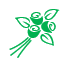 А) ДаБ) НеВярно ли е, че от думата „Задача“ с промяна само на стила се получава думата „Задача“?А) ДаБ) НеВярно ли е, че при увеличаване на размера на растерно изображение качеството му се намалява?А) ДаБ) НеВярно ли е, че художественото оформление на слайдовете се нарича дизайн?А) ДаБ) НеВярно ли е, че собственият блок може да има входни данни – числа, текст или логическа стойност?А) ДаБ) НеВярно ли е, че клетката А2 в Excel се намира във втора колона и втори ред?А) ДаБ) НеВярно ли е, че уебстраниците са състоят от уебсайтове?А) ДаБ) НеВярно ли е, че извеждането на видеоинформация се управлява от видеокарта?А) ДаБ) Не Дадени са файловете zad.snd, zad.png, zad.mp3, zad.xlsx и zad.jpg. Колко от тях са звукови? А) нула    Б) един    В) два    Г) триЗа всеки от дадените файлове посочете буквата пред съответната икона на програмата, с която е създаден.За всеки от дадените файлове посочете буквата пред съответната икона на програмата, с която е създаден.Резултатът от изпълнението на един логически оператор може да бъде:Резултатът от изпълнението на един логически оператор може да бъде:При приключване на работа с програмата PowerPoint получавате даденото съобщение. Каква е причината?А) Файлът Sliven.pptx не е редактиран.Б) Файлът Sliven.pptx не съществува.В) Файлът Sliven.pptx не е съхранен след последните промени.Г) Файлът Sliven.pptx не е създаден.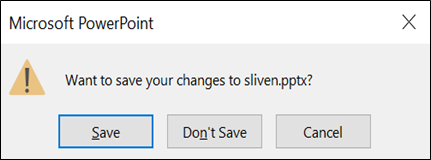 Търсеща машина е:А) Bing	 Б) PowerPoint 	В) Windows Media Player 	Г) GoogleПосочете най-добрата парола за електронна поща от дадените.А) elAdres@com2rs# 	Б) pit893 	В) Piano111	Г) 2525 mimiЗа да форматирате символите в две клетки в програмата Excel едновременно, е необходимо преди това:А) да ги изтриете	 Б) да ги маркирате	В) да ги копирате 	Г) да ги преместитеДадените носители на информация са: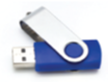 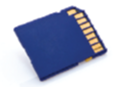 А) твърд диск Б) DVD диск В) флашпамет Г) карта паметКоя от посочените програми е за работа с таблична информация?А) Paint Б) Word В) Excel Г) Microfoft EdgeПри търсене на информация в интернет се използват ключови думи, които се въвеждат в:А) реда за въвеждане на Excel Б) адресното поле на ExcelВ) полето за търсене на търсещата машина Г) работното поле на WordБраузърът е програма за:А) обработване на звук Б) обработване на графични изображенияВ) работа с таблици Г) разглеждане на уебстранициКаква фигура и с какви размери ще се изчертае в резултат от изпълнението на кода  при дадените входни данни?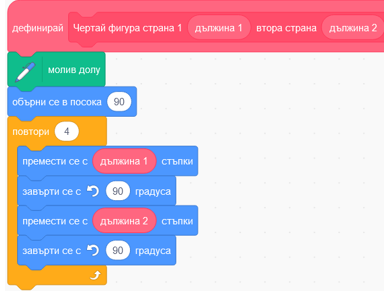 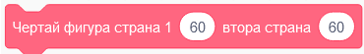 Първоначалните стойности на променливите, участващи в дадения код, са А = 6, В = 8, С = 10 и D = 0. Намерете стойностите на променливите A, B, C и D след изпълнението на кода.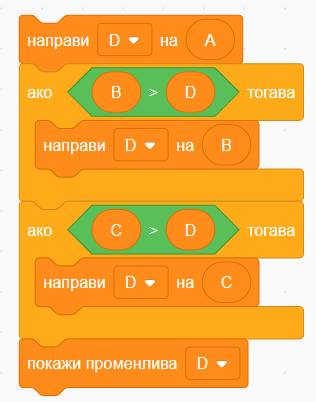 